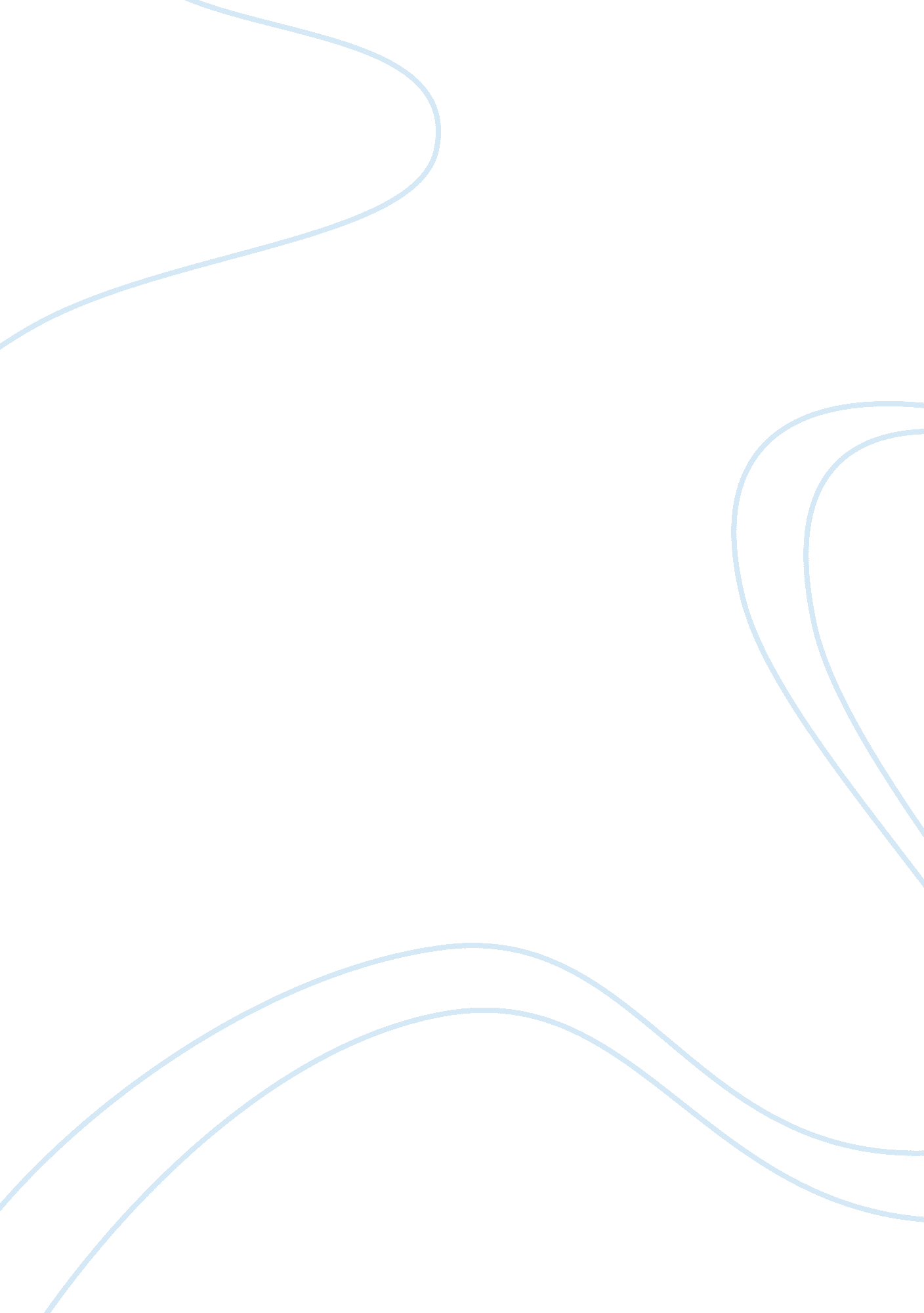 Abortion worldwideSociology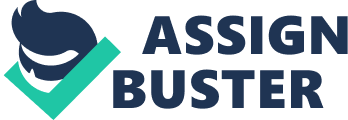 The paper " Abortion Worldwide" is an excellent example of an essay on sociology. Abortion is a planned murder. This is because abortion takes away the right of living from a kid who is yet to be born. This is a heinous act in entirety and needs to be done away with as soon as possible. Abortion looks to create some sense within the domains of the wrongs committed by the couple (Sedgh 2007). Abortion is a commonality today as it mars the essential fabric of the society by posing significant problems for the upcoming generations. One reason for not allowing abortion is because it is wrong if seen from a broader perspective; No one has given the right to kill young ones at one’s own free will. There must be proper documentation of deaths that go unnoticed just like that. Even the medical practitioners who allow abortion should be handled in a strict way. Another reason for disallowing abortion lies in the rationale that it gives the teenagers and the couples the right to run away from their crimes. This is a very huge wrong that they have engulfed their own selves within and hence they must not be allowed to take away the lives of the unborn kids. There is a different viewpoint here which states that abortion is pretty valid because it is in accordance with one’s own free will and nearly everyone on this planet has the right to exercise his/her life as he/she wishes it to be (Frohock 1985). There is a good amount of evidential basis in this stance. In the end, it would be correct to state that abortion has become a huge problem in the time and age of today. Couples are undecided about whether or not they should have kids before marriage, let alone if they should marry one another (Tribe 1992). 